Klasa VIII – język niemiecki – 02.04- Urszula KociołczykTemat: Wie komme ich zum Zoo- Jak dojdę do Zoo?Jako notatkę proszę o przepisanie do zeszytu, pytań w jaki sposób pytamy kogoś o drogę?ZAPYTANIE O DROGĘ Entschuldigung, wo ist….? - Przepraszam , gdzie jest?Wo befindet sich… ?- Gdzie znajduje sięWo befinden sich…?- Gdzie znajdują się (l. mnoga)Wie komme ich zur/zum….- Jak dojdę do Ich suche… Ja szukam Geh…- idźFahr- jedźGehen Sie- niech Pan/ Pani pójdzieFahren Sie-  niech Pan/ Pani pojedzie Następnie proszę o przepisanie ćwiczenia nr jeden ze strony 90 i przetłumaczenie zwrotów na język polski, tych które znajdują się pod obrazkami 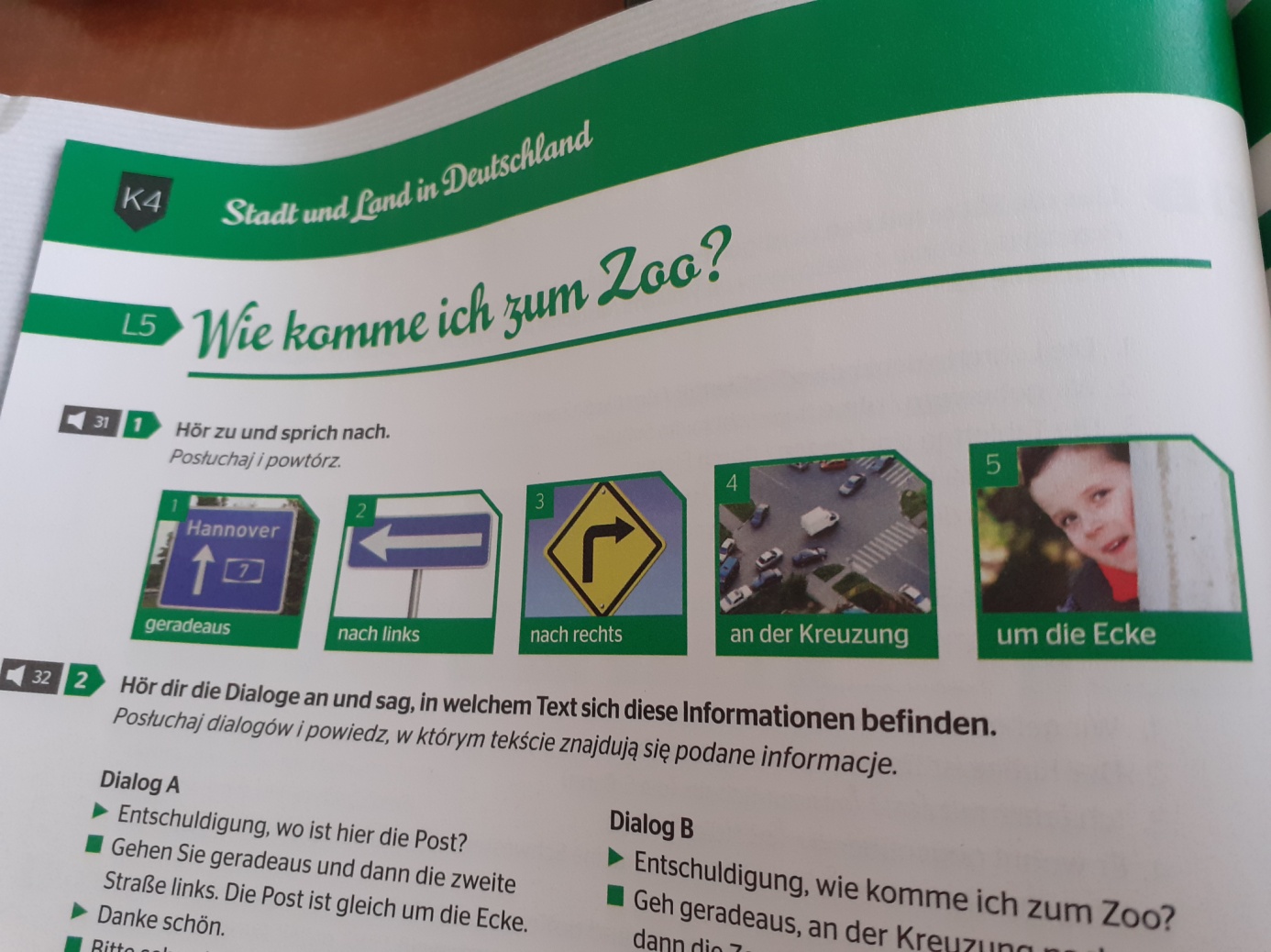 Praca domowa nr 1. Przetłumacz zdania:Przepraszam, gdzie jest poczta?Niech pan pójdzie prostoGdzie znajduje się zoo?Zoo jest za rogiem Gdzie znajdują się restauracja i apteka?One są po prawoJa szukam szpitalaNiech pan pojedzie w lewoĆw. Nr. 4 str. 66 – ćwiczeniówkaĆw. Nr. 1/3/4 str. 62- ćwiczeniówkaPraca domowa nr 2. Ćw nr 5/6/7 str. 89- książkaZ tych 3 prac domowych będzie łączna ocena Prace domowe na mail ula80@poczta.fm